INDICAÇÃO Nº 877/2020Indica ao Poder Executivo Municipal estudos técnicos para manutenção asfáltica na Rua Augusto Strazin em frente nº 643 no bairro Residencial Furlan, neste município.Excelentíssimo Senhor Prefeito Municipal,                       Nos termos do Art. 108 do Regimento Interno desta Casa de Leis, dirijo-me a Vossa Excelência para sugerir que, por intermédio do Setor competente, seja realizado estudos técnicos para manutenção asfáltica na Rua Augusto   Strazin   em   frente   nº 643 no bairro Residencial Furlan, neste município.Justificativa:Moradores do local, em contato com este gabinete estão solicitando melhorias nesta rua, na verdade o pedido é para manutenção em toda a extensão da rua a partir da praça, principalmente a partir do numero acima citado.Plenário “Dr. Tancredo Neves”, em 17 de março de 2.020.Celso Ávila-vereador-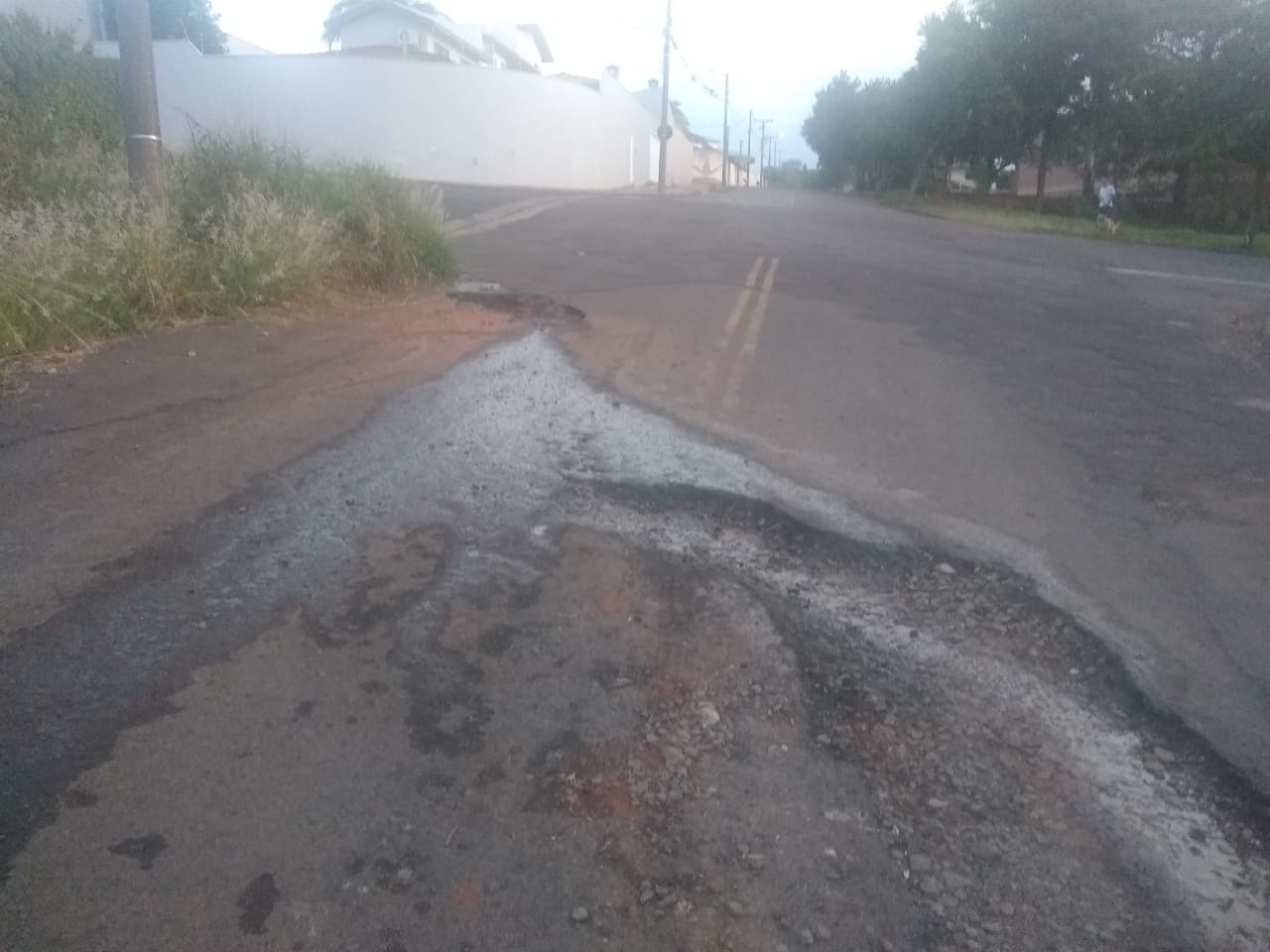 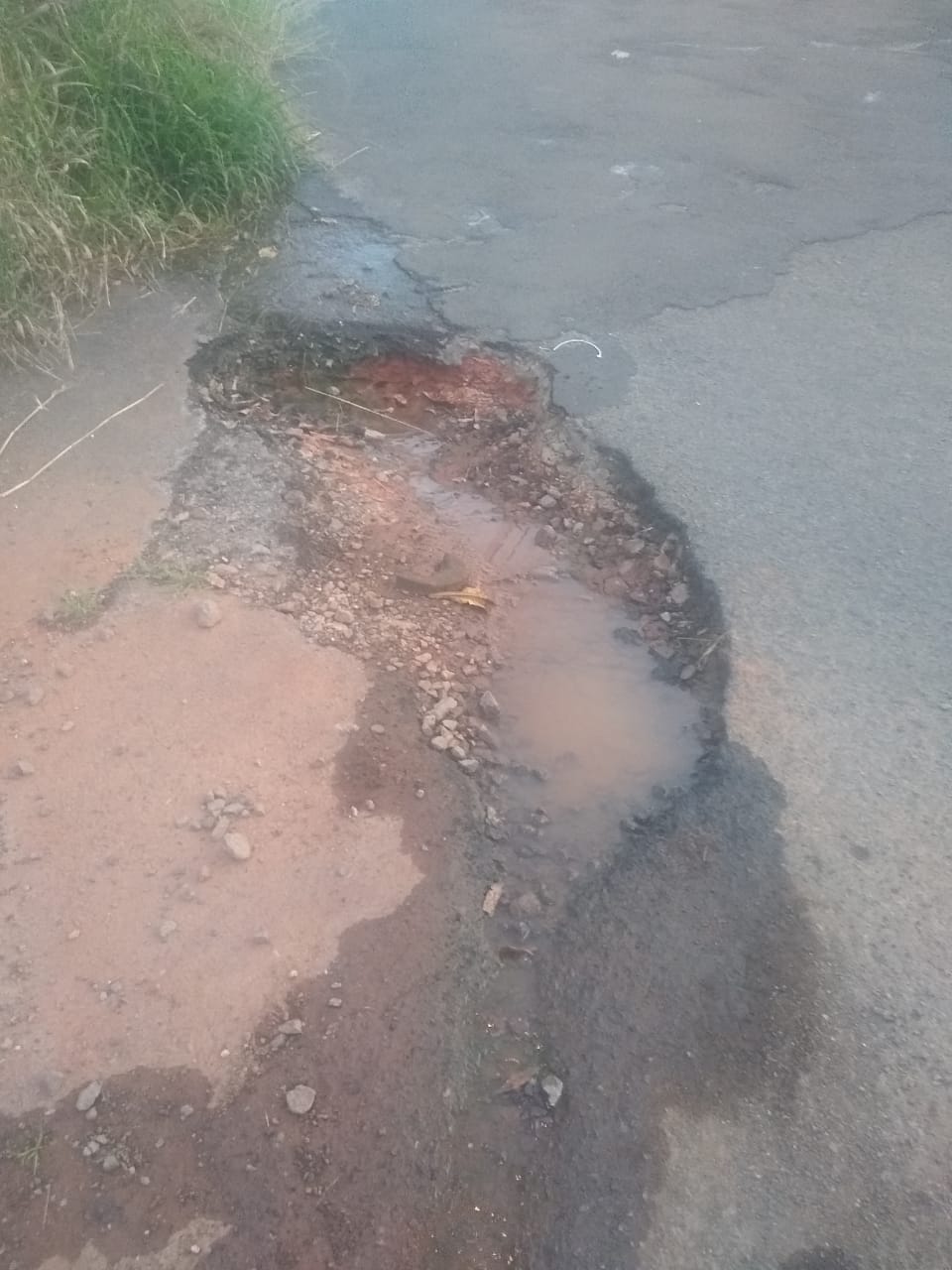 